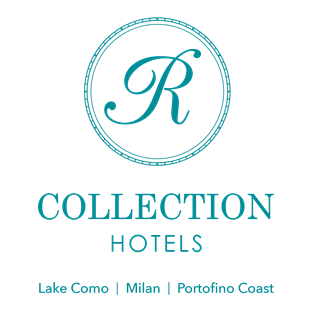 BUSINESS WITH CHARMETHREE HOTELS OF R COLLECTION HOTELSHotel Mentana, CityLife Hotel Poliziano in Milan and Hotel King in Varedo (province of Monza and Brianza) are the hotels that are part of the R Collection Hotels Group, in their urban declination. As in the leisure facilities, in these business hotels we can appreciate - within a context of extreme efficiency typical of a business hotel - the sophisticated touch that characterizes the group owned by the Rocchi family.HOTEL MENTANAThe Hotel Mentana is in Milan – located in the central Piazza Mentana - near the brilliant life of Brera and the most exclusive shopping streets. It is a four-star hotel with 32 rooms, with a modern and attractive style that R Collection Hotels has designed primarily for a corporate client, but also for those who want to experience comfortable and elegant spaces in an urban context. "Modern and comfortable" is how this hotel is described, which does not renounce a simple and elegant setting in the lobby and lounges with bookcases and capitonné panels that match perfectly with furnishings, recalling the severe refinement of an English club, while a selection of sophisticated products displayed in elegant showcases provides the opportunity to buy a last-minute gift.The Hotel Mentana has 32 rooms on 6 floors, including 21 double rooms, 10 single rooms and a suite on the top floor, suitable for both families and long-term guests. The suite has an exclusive use of an elegant terrace that allows guests to enjoy moments of pure relaxation with a view of the Milan skyline. An additional value is that the hotel is pet friendly. The breakfast room provides a buffet service and, in the afternoon, it can also be used for dedicated meetings or small events, workshops or trainings for a maximum of 20 people. The staff at the hotel are primarily responsible for the comfort and needs of guests, while also offering essential services to make the guest experience pleasant. A luggage-free checkout service, in partnership with PotPot, offers the possibility to leave luggage at the hotel with delivery to the station/airport at the scheduled time.In addition, the Mentana hotel offers a partnership with a nearby public parking area for its guests, making it easy to stay at the hotel from the beginning to the end of the journey. CITYLIFE HOTEL POLIZIANOCityLife Hotel Poliziano is an elegant four-star hotel located in one of Milan's most dynamic and trendy city districts. The hotel is near the international Fiera Milano City and the MiCo conference center, as well as on the direction to Rho Fiera. The hundred bright and soundproofed rooms available in 65 Classic, 21 Superior, 12 Executive and the two twin suites are divided over eight floors and furnished with wood paneling and delicate colored furniture in aquamarine and sand shades. The Family Room consists of 2 executive rooms and can host a total of 5 people. The rooms are highly functional with elegant and versatile design spaces, an authentic "machines à habiter" studied and designed for high-quality comfort.Guests have access to a private parking area with 20 spaces available upon reservation, offering the opportunity to have a car park in a central area of Milan. CityLife Hotel Poliziano also offers a luggage-free checkout service, in partnership with PotPot, an added value that perfectly matches the company philosophy, ensuring 360° wellbeing.The hotel is an ideal venue for business meetings and the organization of public and private events, thanks to its meeting room with 80 seats and equipped with quality audio-visual technology. The meeting room on the ground floor enjoys natural light and can be adapted to create different dimension rooms with variable capacities. Alternatively, it is also possible to organize open space dinners with buffet service.Inside the hotel, the City Bistrot and Life Bar provide guests a place to relax and enjoy excellent food. The bar is also open to external visitors, a central patio is an ideal space for cocktails and appetizers and is particularly popular with international travellers.In the City Bistrot and the Life Bar, there is a range of delicious food and beverage options from business lunches to cocktails and dinners for those who wish to stay in the hotel.HOTEL KINGThe Hotel King is a four-star hotel with 28 rooms, offering all the most modern services to meet guests' needs. Located in Varedo, a few minutes driving from Milan, near the Rho-Pero exhibition center and the legendary Formula 1 Monza racing circuit. The hotel has a large and comfortable parking for guests.The Hotel King is designed for those who are looking for functionality with bright and elegant rooms. In the hotel, the professional and practical touch satisfy business travelers, guests can experience the King restaurant-pizzeria with classic Italian home cooking, prepared with special attention by using top quality ingredients, combined with excellent service.The Hotel Mentana, the CityLife Hotel Poliziano and the Hotel King represent the eclectic and versatile spirit of urban hospitality, combining the practical aspects of a business accommodation with the pleasures of shopping and the opportunity to discover Milan's new architecture, thus providing the R Collection Hotels with a complete offer suitable for all needs and types of guests.R Collection Hotels  Lake Como | Milan | Portofino Coast Instagram: @r_collection_hotels  Facebook: R Collection Hotels  Linkedin: R Collection Hotels  OGS PR and Communication  Via Koristka 3, Milano  www.ogscommunication.com – info@ogscommunication.com +39 02 3450610 